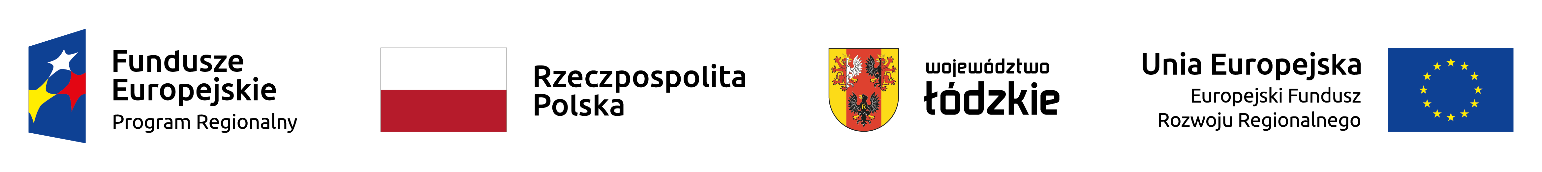 Załącznik do uchwały nr 382/24														Zarządu Województwa Łódzkiego 														z dnia 29 marca 2024 r.Lista projektów wybranych do dofinansowania w ramach naboru nr RPLD.06.02.01-IZ.00-10-001/17 
w ramach Osi priorytetowej VI Rewitalizacja i potencjał endogeniczny regionu 
Działania VI.2 Rozwój gospodarki turystycznej 
Poddziałania VI.2.1 Rozwój gospodarki turystycznejLista projektów wybranych do dofinansowania w ramach naboru nr RPLD.06.02.01-IZ.00-10-001/17 
w ramach Osi priorytetowej VI Rewitalizacja i potencjał endogeniczny regionu 
Działania VI.2 Rozwój gospodarki turystycznej 
Poddziałania VI.2.1 Rozwój gospodarki turystycznejLista projektów wybranych do dofinansowania w ramach naboru nr RPLD.06.02.01-IZ.00-10-001/17 
w ramach Osi priorytetowej VI Rewitalizacja i potencjał endogeniczny regionu 
Działania VI.2 Rozwój gospodarki turystycznej 
Poddziałania VI.2.1 Rozwój gospodarki turystycznejLista projektów wybranych do dofinansowania w ramach naboru nr RPLD.06.02.01-IZ.00-10-001/17 
w ramach Osi priorytetowej VI Rewitalizacja i potencjał endogeniczny regionu 
Działania VI.2 Rozwój gospodarki turystycznej 
Poddziałania VI.2.1 Rozwój gospodarki turystycznejLista projektów wybranych do dofinansowania w ramach naboru nr RPLD.06.02.01-IZ.00-10-001/17 
w ramach Osi priorytetowej VI Rewitalizacja i potencjał endogeniczny regionu 
Działania VI.2 Rozwój gospodarki turystycznej 
Poddziałania VI.2.1 Rozwój gospodarki turystycznejLista projektów wybranych do dofinansowania w ramach naboru nr RPLD.06.02.01-IZ.00-10-001/17 
w ramach Osi priorytetowej VI Rewitalizacja i potencjał endogeniczny regionu 
Działania VI.2 Rozwój gospodarki turystycznej 
Poddziałania VI.2.1 Rozwój gospodarki turystycznejLista projektów wybranych do dofinansowania w ramach naboru nr RPLD.06.02.01-IZ.00-10-001/17 
w ramach Osi priorytetowej VI Rewitalizacja i potencjał endogeniczny regionu 
Działania VI.2 Rozwój gospodarki turystycznej 
Poddziałania VI.2.1 Rozwój gospodarki turystycznejLista projektów wybranych do dofinansowania w ramach naboru nr RPLD.06.02.01-IZ.00-10-001/17 
w ramach Osi priorytetowej VI Rewitalizacja i potencjał endogeniczny regionu 
Działania VI.2 Rozwój gospodarki turystycznej 
Poddziałania VI.2.1 Rozwój gospodarki turystycznejLista projektów wybranych do dofinansowania w ramach naboru nr RPLD.06.02.01-IZ.00-10-001/17 
w ramach Osi priorytetowej VI Rewitalizacja i potencjał endogeniczny regionu 
Działania VI.2 Rozwój gospodarki turystycznej 
Poddziałania VI.2.1 Rozwój gospodarki turystycznejLista projektów wybranych do dofinansowania w ramach naboru nr RPLD.06.02.01-IZ.00-10-001/17 
w ramach Osi priorytetowej VI Rewitalizacja i potencjał endogeniczny regionu 
Działania VI.2 Rozwój gospodarki turystycznej 
Poddziałania VI.2.1 Rozwój gospodarki turystycznejLista projektów wybranych do dofinansowania w ramach naboru nr RPLD.06.02.01-IZ.00-10-001/17 
w ramach Osi priorytetowej VI Rewitalizacja i potencjał endogeniczny regionu 
Działania VI.2 Rozwój gospodarki turystycznej 
Poddziałania VI.2.1 Rozwój gospodarki turystycznejLista projektów wybranych do dofinansowania w ramach naboru nr RPLD.06.02.01-IZ.00-10-001/17 
w ramach Osi priorytetowej VI Rewitalizacja i potencjał endogeniczny regionu 
Działania VI.2 Rozwój gospodarki turystycznej 
Poddziałania VI.2.1 Rozwój gospodarki turystycznejLpNumer wniosku o dofinansowanieNumer wniosku o dofinansowanieNazwa WnioskodawcyTytuł projektuTytuł projektuWartość projektu ogółem (w PLN)dofinansowanie 
(w PLN)dofinansowanie z EFRR(w PLN)Dofinansowaniez EFRRnarastająco% przyznanych punktów% przyznanych punktów1WND-RPLD.06.02.01-10-0018/17WND-RPLD.06.02.01-10-0018/17Gmina UniejówRozwój uzdrowiska Uniejów poprzez rozbudowę oraz dostosowanie do nowych funkcji istniejącej infrastruktury turystycznejRozwój uzdrowiska Uniejów poprzez rozbudowę oraz dostosowanie do nowych funkcji istniejącej infrastruktury turystycznej13 161 000,006 274 673,126 274 673,126 274 673,1289,3889,382WND-RPLD.06.02.01-10-0044/17WND-RPLD.06.02.01-10-0044/17Gmina UniejówSpycimierski Gród atrakcją turystyki kulturowej i ludowej Uzdrowiska UniejówSpycimierski Gród atrakcją turystyki kulturowej i ludowej Uzdrowiska Uniejów12 213 998,326 240 124,006 240 124,0012 514 797,1286,7386,733WND-RPLD.06.02.01-10-0043/17WND-RPLD.06.02.01-10-0043/17Gmina UniejówWykorzystanie potencjału Gminy Uniejów do nadania nowych funkcji turystycznychWykorzystanie potencjału Gminy Uniejów do nadania nowych funkcji turystycznych6 429 825,002 115 500,002 115 500,0014 630 297,1283,1983,194WND-RPLD.06.02.01-10-0055/17WND-RPLD.06.02.01-10-0055/17CS INVESTMENT Sp. z o. o.Budowa obiektu hotelowego w celu wprowadzenia nowych usług turystycznych wykorzystujących potencjały endogeniczne Gminy UniejówBudowa obiektu hotelowego w celu wprowadzenia nowych usług turystycznych wykorzystujących potencjały endogeniczne Gminy Uniejów10 639 500,004 313 855,004 313 855,0018 944 152,1282,3082,305WND-RPLD.06.02.01-10-0098/17WND-RPLD.06.02.01-10-0098/17PROFIL Tomasz WasikRozwój gospodarki turystycznej poprzez budowę innowacyjnego Ośrodka Turystyki Edukacyjnej ENERGOSFERARozwój gospodarki turystycznej poprzez budowę innowacyjnego Ośrodka Turystyki Edukacyjnej ENERGOSFERA7 300 752,584 063 362,654 063 362,6523 007 514,7782,3082,306WND-RPLD.06.02.01-10-0069/17WND-RPLD.06.02.01-10-0069/17NEST Aleksandra Ozdoba-MikołajczykPrzebudowa, rozbudowa i nadbudowa istniejącego budynku gospodarczego wraz ze zmianą sposobu użytkowania na pensjonat- budowa budynku pensjonatu - budowa budynku gospodarczego wraz z infrastrukturą towarzyszącąPrzebudowa, rozbudowa i nadbudowa istniejącego budynku gospodarczego wraz ze zmianą sposobu użytkowania na pensjonat- budowa budynku pensjonatu - budowa budynku gospodarczego wraz z infrastrukturą towarzyszącą4 946 312,892 172 169,322 172 169,3225 179 684,0981,8681,867WND-RPLD.06.02.01-10-0017/17Gmina UniejówGmina UniejówGmina UniejówTermy Uniejów markowy produkt turystyki uzdrowiskowej - rozbudowa kompleksu basenowego12 915 000,006 290 000,006 290 000,0031 469 684,0981,428WND-RPLD.06.02.01-10-0065/17Gmina i Miasto WartaGmina i Miasto WartaGmina i Miasto WartaBudowa Centrum Szkoleniowo-Wystawienniczego i Turystyki Wodnej w porcie jachtowym "Jeziorsko" w miejscowości Ostrów Warcki wraz z infrastrukturą towarzyszącą w ramach zagospodarowania turystycznego rzeki Warty oraz zbiornika Jeziorsko8 010 100,225 411 044,875 411 044,8736 880 728,9681,429WND-RPLD.06.02.01-10-0001/17Gmina KutnoGmina KutnoGmina KutnoRozwój gospodarki turystycznej w Gminie Kutno poprzez wykorzystanie walorów przyrodniczych i dziedzictwa kulturowego10 937 983,686 200 944,845 922 250,6942 802 979,6580,5310WND-RPLD.06.02.01-10-0022/17Miasto RadomskoMiasto RadomskoMiasto RadomskoPoprawa atrakcyjności turystycznej południowej części Województwa Łódzkiego poprzez budowę kompleksu obiektów sportowo-rekreacyjnych w Radomsku26 110 700,037 362 699,997 362 699,9950 165 679,64 80,5311WND-RPLD.06.02.01-10-0059/17Gmina Tomaszów MazowieckiGmina Tomaszów MazowieckiGmina Tomaszów MazowieckiPodnoszenie jakości zasobów turystycznych Doliny Rzeki Pilicy poprzez rozwój infrastruktury rekreacyjno-wypoczynkowej w Powiecie Tomaszowskim11 081 007,007 133 459,517 133 459,5157 299 139,1580,0912WND-RPLD.06.02.01-10-0026/17Jan Skubisz P.P.U.B.INKOMETJan Skubisz P.P.U.B.INKOMETJan Skubisz P.P.U.B.INKOMETUtworzenie bazy hotelowo-gastronomicznej wraz z Centrum Promocji Miasta Radomska7 607 058,003 091 685,403 091 685,4060 390 824,5578,7613WND-RPLD.06.02.01-10-0085/17Przedsiębiorstwo turystyczno-handlowe "Trybunalskie" Spółka AkcyjnaPrzedsiębiorstwo turystyczno-handlowe "Trybunalskie" Spółka AkcyjnaPrzedsiębiorstwo turystyczno-handlowe "Trybunalskie" Spółka AkcyjnaRozwój oferty turystycznej Hotelu Podklasztorze zlokalizowanego w Zespole Klasztornym Opactwa Cysterskiego w Sulejowie - obiekcie na Europejskim Szlaku Cysterskim Rady Europy oraz wpisanym przez Prezydenta RP na listę Pomników Historii10 565 767,663 977 269,653 977 269,6564 368 094,2078,7614WND-RPLD.06.02.01-10-0054/17FASHION HOTEL Sp. z o. o.FASHION HOTEL Sp. z o. o.FASHION HOTEL Sp. z o. o.Rozwój gospodarki turystycznej poprzez budowę obiektu hotelowego "FASHION HOTEL" wraz z infrastrukturą techniczną10 633 596,004 308 865,004 308 865,0068 676 959,2077,8815WND-RPLD.06.02.01-10-0097/17A&A Marketing Spółka z o. o.A&A Marketing Spółka z o. o.A&A Marketing Spółka z o. o.Rozwój innowacyjnych usług turystycznych poprzez inwestycję w Nowe Centrum Golfaoraz Strzelnicę Majstersztyk10 612 623,276 142 642,506 142 642,5074 819 601,7076,9916WND-RPLD.06.02.01-10-0012/17Gmina SulmierzyceGmina SulmierzyceGmina SulmierzyceWalory Krainy Wielkiego Łuku Warty podstawą rozwoju turystyki kulturowej i aktywnej w gminie Sulmierzyce9 231 015,904 904 915,944 904 915,9479 724 517,6475,6617WND-RPLD.06.02.01-10-0049/17NEIGHBORS Spółka z o. o.NEIGHBORS Spółka z o. o.NEIGHBORS Spółka z o. o.Rozwój oraz podniesienie atrakcyjności gospodarczej i turystycznej Województwa Łódzkiego poprzez realizację kompleksowej inwestycji polegającej na budowie wakeparku wraz z adaptacją terenu Zalewu Mrożyczka na rzecz miejskiej strefy rekreacji6 022 474,323 958 920,003 958 920,0083 683 437,64 75,6618WND-RPLD.06.02.01-10-0014/17Powiat ŁęczyckiPowiat ŁęczyckiPowiat ŁęczyckiTum - Perła Romańskiego Szlaku Ziemi Łęczyckiej10 654 260,007 362 700,007 362 700,0091 046 137,6475,2219WND-RPLD.06.02.01-10-0042/17Gmina KoluszkiGmina KoluszkiGmina KoluszkiRozwój infrastruktury i atrakcyjności turystycznej Gminy Koluszki5 031 237,722 970 320,492 970 320,4994 016 458,1375,2220WND-RPLD.06.02.01-10-0095/17Kraina Dzikiej Kaczki. Nawrocka AnnaKraina Dzikiej Kaczki. Nawrocka AnnaKraina Dzikiej Kaczki. Nawrocka AnnaRozwój gospodarki turystycznej poprzez budowę, nadbudowę i rozbudowę kompleksu turystycznego kraina dzikiej kaczki oraz zakup wyposażenia niezbędnego do świadczenia usług sportowych i wielofunkcyjnych usług rekreacyjnych8 051 580,004 548 912,004 548 912,0098 565 370,1373,8921WND-RPLD.06.02.01-10-0027/17Gmina Miejska PabianiceGmina Miejska PabianiceGmina Miejska PabianiceTurystyczne zagospodarowanie terenów rekreacyjnych "Lewityn" w Pabianicach5 494 399,442 554 804,892 554 804,89101 120 175,0273,4522WND-RPLD.06.02.01-10-0091/17ROBO KOP Grzegorz KołaczyńskiROBO KOP Grzegorz KołaczyńskiROBO KOP Grzegorz KołaczyńskiUtworzenie rodzinnego parku rozrywki w miejscowości Zawady w Gminie Łowicz8 960 353,203 979 561,653 979 561,65105 099 736,6773,4523WND-RPLD.06.02.01-10-0094/17Agnieszka Adamczyk AGE DECORAgnieszka Adamczyk AGE DECORAgnieszka Adamczyk AGE DECORAdaptacja dworu Jana Nepomucena Siemieńskiego (wraz z parkiem dworskim) w Żytnie na cele turystyczno-kulturalne8 953 470,693 496 256,103 496 256,10108 595 992,7773,4524WND-RPLD.06.02.01-10-0016/17Gmina UniejówGmina UniejówGmina UniejówIntensyfikacja gospodarki turystycznej w uzdrowisku Uniejów poprzez budowę tężni solankowej wraz z pijalnią wody termalnej10 996 496,106 290 000,006 290 000,00114 885 992,7773,0125WND-RPLD.06.02.01-10-0106/17PL Europa eSport Club Spółka z o. o.PL Europa eSport Club Spółka z o. o.PL Europa eSport Club Spółka z o. o.Budowa budynku centrum rekreacji i aktywności ruchowej MotoOZE5 134 020,003 041 393,503 041 393,50117 927 386,2773,0126WND-RPLD.06.02.01-10-0084/17JWH Joanna Widyńska-HamadJWH Joanna Widyńska-HamadJWH Joanna Widyńska-HamadUruchomienie hotelu przy ul. Piotrkowskiej 40 w Łodzi18 120 008,254 674 166,284 674 166,28122 601 552,5572,1227WND-RPLD.06.02.01-10-0053/17Przedsiębiorstwo ARWISSpółka z o. o.Przedsiębiorstwo ARWISSpółka z o. o.Przedsiębiorstwo ARWISSpółka z o. o.Rozwój usług turystycznych na terenie gminy Poddębice poprzez inwestycję w budowę infrastruktury turystycznej i uruchomienie nowych innowacyjnych usług turystycznych1 315 792,50861 297,50861 297,50123 462 850,0571,2428WND-RPLD.06.02.01-10-0033/17DYLEN Sp. z o. o.DYLEN Sp. z o. o.DYLEN Sp. z o. o.Zespół konferencyjny "Biały Lew" wraz z niezbędną infrastrukturą towarzyszącą10 453 148,154 419 851,944 419 851,94127 882 701,9970,8029WND-RPLD.06.02.01-10-0045/17Gmina UniejówGmina UniejówGmina UniejówBudowa Parku tematycznego Farma Alka z elementami infrastruktury turystycznej jako uzupełnienie kompleksu Termy Uniejów10 477 140,006 261 845,226 261 845,22134 144 547,2169,9130WND-RPLD.06.02.01-10-0056/17Gmina UjazdGmina UjazdGmina UjazdRozwój turystyki aktywnej i rodzinnej w gminie Ujazd poprzez utworzenie akademii sportu oraz miejsc rekreacji i wypoczynku9 520 280,655 520 448,525 520 448,52139 664 995,7369,9131WND-RPLD.06.02.01-10-0036/17Gmina Miasto SieradzGmina Miasto SieradzGmina Miasto SieradzPrzebudowa i doposażenie bazy noclegowej i zaplecza gastronomicznego w ośrodku wypoczynkowym Sieradz - Męka4 632 686,333 072 876,613 072 876,61142 737 872,3467,2632WND-RPLD.06.02.01-10-0099/17SUPERFALASpółka z o. o.SUPERFALASpółka z o. o.SUPERFALASpółka z o. o.Rozwój gospodarki turystycznej poprzez budowę obiektu turystycznego hotelu Superfala w Ostrowie Warckim9 846 150,003 587 850,003 587 850,00146 325 722,3482,3033WND-RPLD.06.02.01-10-0082/17Linat OrchimSpółka z o. o.Linat OrchimSpółka z o. o.Linat OrchimSpółka z o. o.Rozwój gospodarki turystycznej poprzez budowę obiektu hotelowego "Linat Orchim" w celu wprowadzenia na rynek nowych usług turystycznych uwzględniających walory endogeniczne miasta Łodzi12 122 280,994 482 811,744 482 811,74150 808 534,0874,3334WND-RPLD.06.02.01-10-0030/17Miasto i Gmina DziałoszynMiasto i Gmina DziałoszynMiasto i Gmina DziałoszynBudowa regionalnego ośrodka turystyki i rekreacji w Działoszynie, inwestycja w infrastrukturę obszaru nadwarciańskiego -produktu turystycznego Województwa Łódzkiego - etap II9 073 325,205 487 001,545 487 001,54156 295 535,6272,5735WND-RPLD.06.02.01-10-0028/17YELLOW BAHAMA Spółka z o. o.YELLOW BAHAMA Spółka z o. o.YELLOW BAHAMA Spółka z o. o.Rozbudowa Ośrodka Wypoczynkowo-Szkoleniowego obejmująca przebudowę i rozbudowę budynku gastronomiczno-szkoleniowego i administracyjno-socjalnego oraz  budowę dziewiętnastu budynków noclegowych wraz z konieczną infrastrukturą techniczną i urządzeniami budowlanymi11 649 557,304 893 968,744 893 968,74161 189 504,3670,8036WND-RPLD.06.02.01-10-0034/17KIPER Jarosław KosińskiKIPER Jarosław KosińskiKIPER Jarosław KosińskiBudowa nowoczesnego ośrodka wczasowego w miejscowości Wielenin, celem rozwoju gospodarki turystycznej województwa łódzkiego937 137,00628 320,00628 320,00161 817 824,3669,0037WND-RPLD.06.02.01-10-0008/17P.P.H.U. Wiesław BednarekP.P.H.U. Wiesław BednarekP.P.H.U. Wiesław BednarekRozwój gospodarki turystycznej na terenie Nieborowa i Okolic822 157,73457 631,48457 631,48162 275 455,8468,1438WND-RPLD.06.02.01-10-0025/17Zajazd pod Żurawiem Karaś Spółka jawnaZajazd pod Żurawiem Karaś Spółka jawnaZajazd pod Żurawiem Karaś Spółka jawnaZwiększenie atrakcyjności turystycznej gminy Rawa Mazowiecka dzięki dostosowaniu Zajazdu pod Żurawiem do nowych usług turystycznych872 701,45514 480,83514 480,83162 789 936,6766,4039WND-RPLD.06.02.01-10-0100/17Prywatne Przedsiębiorstwo Handlowo Usługowe „ANDREA” Kamiński Andrzej, Ośrodek „Zacisze”Prywatne Przedsiębiorstwo Handlowo Usługowe „ANDREA” Kamiński Andrzej, Ośrodek „Zacisze”Prywatne Przedsiębiorstwo Handlowo Usługowe „ANDREA” Kamiński Andrzej, Ośrodek „Zacisze”Rozwój gospodarki turystycznej w oparciu o walory przyrodnicze Doliny Rzeki Warty poprzez rozbudowę Ośrodka Wypoczynkowo-Rekreacyjnego Zacisze3 375 130,681 606 564,691 606 564,69164 396 501,3664,6040WND-RPLD.06.02.01-10-0064/17Andrzej Głoskowski Usługi JeździeckieAndrzej Głoskowski Usługi JeździeckieAndrzej Głoskowski Usługi JeździeckieBudowa infrastruktury na potrzeby turystyki konnej2 150 343,001 007 797,001 007 797,00165 404 298,3663,2741WND-RPLD.06.02.01-10-0029/17Miasto ŁódźMiasto ŁódźMiasto ŁódźBudowa ogrodu różanego w stylu wiktoriańskim na terenie Ogrodu Botanicznego w Łodzi5 630 106,823 476 946,823 476 946,82168 881 245,1862,8342WND-RPLD.06.02.01-10-0060/17„AIKIDO IRIMI SYGIT DOJO” Marek Sygitowicz„AIKIDO IRIMI SYGIT DOJO” Marek Sygitowicz„AIKIDO IRIMI SYGIT DOJO” Marek SygitowiczBudowa CENTRUM SPORTOWO - REKREACYJNEGO - „przystanek” na szlaku turystycznym Tomaszów - Spała3 178 842,821 884 991,881 884 991,88170 766 237,0661,1043WND-RPLD.06.02.01-10-0073/17Gmina NieborówGmina NieborówGmina NieborówRozbudowa infrastruktury turystycznej w Gminie Nieborów w celu zwiększenia dostępności do atrakcji turystycznych regionu1 083 138,60611 799,34611 799,34171 378 036,4061,06RAZEMRAZEMRAZEMRAZEMRAZEMRAZEM356 954 459,49171 656 730,55171 378 036,40